            Plan de situation 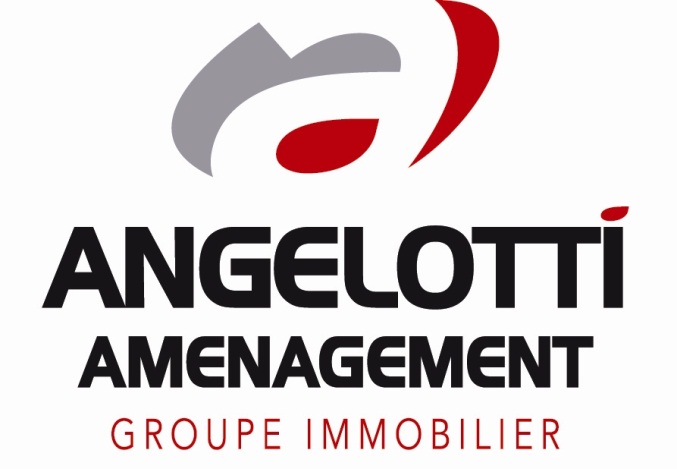 LES IMPRESSIONNISTES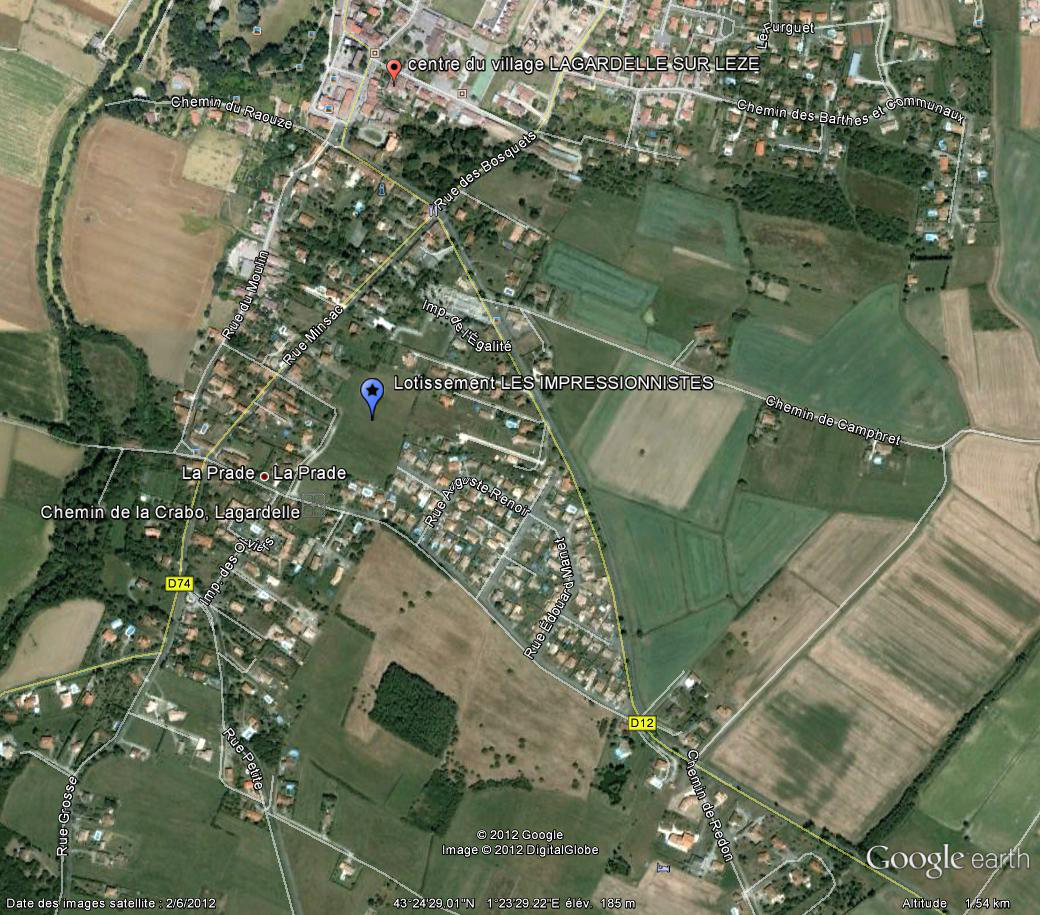 